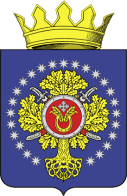 УРЮПИНСКИЙ МУНИЦИПАЛЬНЫЙ РАЙОНВОЛГОГРАДСКОЙ ОБЛАСТИУРЮПИНСКАЯ  РАЙОННАЯ  ДУМА(2019 г. – 2024 г.)ПРОТОКОЛ № 37ЗАСЕДАНИЯ УРЮПИНСКОЙ РАЙОННОЙ ДУМЫ21 ноября 2023 года                                                                          г. УрюпинскПРОЕКТЫ МУНИЦИПАЛЬНЫХ ПРАВОВЫХ АКТОВ УРЮПИНСКОЙ РАЙОННОЙ ДУМЫ        1. О согласии Урюпинской районной Думы на принятие в муниципальную собственность Урюпинского муниципального района имущества, предлагаемого к передаче из государственной собственности Волгоградской области        2. О согласии Урюпинской районной Думы на принятие в муниципальную собственность Урюпинского муниципального района имущества, предлагаемого к передаче из государственной собственности Волгоградской области        3. О согласии Урюпинской районной Думы на принятие в муниципальную собственность Урюпинского муниципального района имущества, предлагаемого к передаче из государственной собственности Волгоградской областиУРЮПИНСКИЙ МУНИЦИПАЛЬНЫЙ РАЙОНВОЛГОГРАДСКОЙ ОБЛАСТИУРЮПИНСКАЯ  РАЙОННАЯ  ДУМАР  Е  Ш  Е  Н  И  Е21 ноября 2023 года	                 № 37/ О согласии Урюпинской районной Думы на принятие в муниципальную собственность Урюпинского муниципального района имущества, предлагаемого к передаче из государственной собственности Волгоградской областиРассмотрев обращение главы Урюпинского муниципального района          от 17 ноября 2023 года № 0128/899 о получении администрацией Урюпинского муниципального района Волгоградской области согласия Урюпинской районной Думы на принятие в муниципальную собственность Урюпинского муниципального района указанного в пункте 1 настоящего решения имущества, предлагаемого к безвозмездной передаче из государственной собственности Волгоградской области, в соответствии с подпунктом 4 пункта 1 статьи 6 Положения о порядке управления и распоряжения имуществом, находящимся в собственности Урюпинского муниципального района Волгоградской области, утвержденного решением Урюпинской районной Думы от 27 марта 2015 года № 9/80, Урюпинская районная Дума РЕШИЛА:Дать согласие администрации Урюпинского муниципального района на принятие в муниципальную собственность Урюпинского муниципального района следующего имущества, предлагаемого к передаче из государственной собственности Волгоградской области:         2. Настоящее решение вступает в силу со дня его принятия.             ПредседательУрюпинской районной Думы                                                   Т.Е. МатыкинаУРЮПИНСКИЙ МУНИЦИПАЛЬНЫЙ РАЙОНВОЛГОГРАДСКОЙ ОБЛАСТИУРЮПИНСКАЯ  РАЙОННАЯ  ДУМАР  Е  Ш  Е  Н  И  Е21 ноября 2023 года	                 № 37/ О согласии Урюпинской районной Думы на принятие в муниципальную собственность Урюпинского муниципального района имущества, предлагаемого к передаче из государственной собственности Волгоградской областиРассмотрев обращение главы Урюпинского муниципального района          от 17 ноября 2023 года № 0128/900 о получении администрацией Урюпинского муниципального района Волгоградской области согласия Урюпинской районной Думы на принятие в муниципальную собственность Урюпинского муниципального района указанного в пункте 1 настоящего решения имущества, предлагаемого к безвозмездной передаче из государственной собственности Волгоградской области, в соответствии с подпунктом 4 пункта 1 статьи 6 Положения о порядке управления и распоряжения имуществом, находящимся в собственности Урюпинского муниципального района Волгоградской области, утвержденного решением Урюпинской районной Думы от 27 марта 2015 года № 9/80, Урюпинская районная Дума РЕШИЛА:Дать согласие администрации Урюпинского муниципального района на принятие в муниципальную собственность Урюпинского муниципального района следующего имущества, предлагаемого к передаче из государственной собственности Волгоградской области:         2. Настоящее решение вступает в силу со дня его принятия.             ПредседательУрюпинской районной Думы                                                   Т.Е. МатыкинаУРЮПИНСКИЙ МУНИЦИПАЛЬНЫЙ РАЙОНВОЛГОГРАДСКОЙ ОБЛАСТИУРЮПИНСКАЯ  РАЙОННАЯ  ДУМАР  Е  Ш  Е  Н  И  Е21 ноября 2023 года	                 № 37/ О согласии Урюпинской районной Думы на принятие в муниципальную собственность Урюпинского муниципального района имущества, предлагаемого к передаче из государственной собственности Волгоградской областиРассмотрев обращение главы Урюпинского муниципального района          от 17 ноября 2023 года № 0128/901 о получении администрацией Урюпинского муниципального района Волгоградской области согласия Урюпинской районной Думы на принятие в муниципальную собственность Урюпинского муниципального района указанного в пункте 1 настоящего решения имущества, предлагаемого к безвозмездной передаче из государственной собственности Волгоградской области, в соответствии с подпунктом 4 пункта 1 статьи 6 Положения о порядке управления и распоряжения имуществом, находящимся в собственности Урюпинского муниципального района Волгоградской области, утвержденного решением Урюпинской районной Думы от 27 марта 2015 года № 9/80, Урюпинская районная Дума РЕШИЛА:Дать согласие администрации Урюпинского муниципального района на принятие в муниципальную собственность Урюпинского муниципального района следующего имущества, предлагаемого к передаче из государственной собственности Волгоградской области:         2. Настоящее решение вступает в силу со дня его принятия.             ПредседательУрюпинской районной Думы                                                   Т.Е. МатыкинаНаименование товара, тип транспортного средстваспециальный, автобус для перевозки детей ПАЗ 32053-70VINX1M3205BXPS003338Шасси (рама) №отсутствуетКузов №X1M3205BXPS003338Модель и № двигателяР1001681ЦветжелтыйГод выпуска2023Серия, номер, дата выдачи ЭПТС, кем выдан164301075583040, выдан 09.11.2023ООО "Павловский Автобусный Завод" Экологический классчетвертыйСвидетельство о регистрации ТСнетГосударственный регистрационный знакнетНаименование товара, тип транспортного средстваспециальный, автобус для перевозки детей ПАЗ 32053-70VINX1M3205BXPS003335Шасси (рама) №отсутствуетКузов №X1M3205BXPS003335Модель и № двигателяР1001677ЦветжелтыйГод выпуска2023Серия, номер, дата выдачи ЭПТС, кем выдан164301075582930, выдан 09.11.2023ООО "Павловский Автобусный Завод" Экологический классчетвертыйСвидетельство о регистрации ТСнетГосударственный регистрационный знакнетНаименование товара, тип транспортного средстваспециальный, автобус для перевозки детей ПАЗ 423470-04VINX1M4234EVPS001888Шасси (рама) №отсутствуетКузов №X1M4234EVPS001888Модель и № двигателяР0202200ЦветжелтыйГод выпуска2023Серия, номер, дата выдачи ЭПТС, кем выдан164301075583645, выдан 09.11.2023ООО "Павловский Автобусный Завод" Экологический класстретийСвидетельство о регистрации ТСнетГосударственный регистрационный знакнет